National Swimming Championships 2013 At the end of July 2013 Sutton Swimming Club were historically represented by 2 of our Age Group Swimmers at the National Age Group Championships 2013 at Ponds Forge, Sheffield. That, in itself is an incredible achievement, but impressively both swimmers grasped the opportunity that this qualification offered and swam fantastically when their events came along.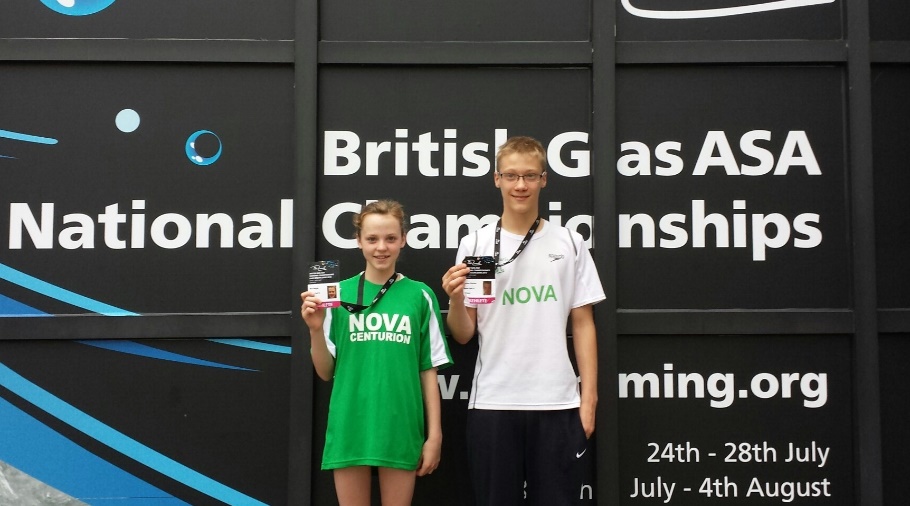 Ruslans Golubs competed in the 200m Breaststroke coming 8th overall in the heats with a new PB time of 2.34.96 and qualifying for the final. Incredibly, in the final Ruslans somehow managed to smash his PB again finishing in an amazing time of 2.30.23 securing 5th place, just 1 second off the Bronze medal time.Mia Fergie then swam in the 100m Butterfly event achieving a superb new PB of 1:10:43. Converted to a 25m time this also equates to a new a club record of 1:09.30. Mia finished 20th overall in her age group which is a fantastic achievement.Ruslans then returned to the pool in the 100m Breaststroke. He again swam a PB time of 1.10.09 to qualify for the final in the 5th fastest time. In the final he swam even faster to take 6thplace in a time of 1.09.81.Also at these championships Ruslans swam in the Nova B relay team in the 4 x 100m Freestyle relay event finishing a credible 23rd out of the 39 teams that qualified. He was also in the Nova B team in the 4 x 200m Freestyle relay event finishing 20th out of the 39 teams that qualified.The Nova A team then invited Ruslans to swim the Breaststroke leg of the 4 x 100m Medley Relay event. Finishing 7thin the heats the team qualified for the final where the team went 3 seconds faster to take 5th place.Sutton Swimming Club are so proud of both Ruslans and Mia who both demonstrated what can be achieved with talent, hard work and dedication to training.HYND TROPHY GALA 2013The prestigious HYND Trophy gala was fiercely contested at the Lammas Leisure Centre on Saturday 6th July 2013. The trophy is named after Sutton Swimming Club's most famous swimming members Sam and Ollie HYND, who are both Paralympic Gold medal winners.Sutton Swimming Club competed against 4 other local Swimming Clubs and managed to retain the trophy that they also won last year. Each member of the team swam excellently with the team to accumulating 213 points from the 45 events. The 45 events were made up of 50m races in all four strokes, in all age groups, combined with a number of mixed relay events.Radford Swimming Club finished second on the night scoring 200 points, Sherwood Colliery Swimming Club finished third with 178 points, Nottingham Northern Swimming Club finished 4th with 156 points and Hucknall & Linby Swimming Club finished 5th with 118 points.The HYND Trophy gala is very special to Sutton SC and it is a fantastic achievement for the Club to have once again retained this piece of silverware.English Schools Championship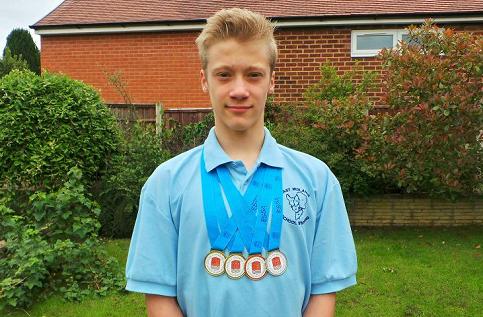 Sutton Swimming Club are once again celebrating the success of their member Ruslan Golubs.On Saturday 29th and Sunday 30th June 2013 Ruslan represented East Midlands Schools at the ESSA Inter-Divisional Championships which were held in a 50m pool at the Liverpool Aquatic Centre.Swimming in the junior boy events Ruslan first competed in the 100m Breaststroke event. Ruslan won the gold medal in a time of 1.10.63.Ruslan then competed in the 4x100m Medley relay event and swam the Breaststroke leg. The East Midlands team did extremely well and again won the gold medal in a collective time of 4.14.87.Ruslan stayed overnight in a Liverpool hotel with his East Midlands team mates and competed the following day in the 200m Breaststroke event for 12/14yr olds. Ruslan suffered with leg cramp during the race but still managed to win the Silver medal.Ruslan finally competed in the 4x100m Freestyle relay event and again secured success. This race saw the team win the Bronze medal meaning that Ruslan secured medals in all 4 of his events.Ruslan is pictured wearing his East Midlands Schools T-shirt and proudly displaying his 4 medals.Well done Ruslan from all at Sutton Swimming Club and good luck for the British National Age Group Championships which are due to take place at the end of July 2013 at the Ponds Forge pool.Midland Championships 2013Open letter from Chairman (Andrew Quinn)Gren and Coaching team,Once again I think it only right that I place on record on behalf of the entire Club a massive thanks to you as Head Coach and to your coaching staff for the wonderful work that you all do with our swimmers.We all know that at times this year has been difficult for you and your team with some of our swimmers electing to leave and join other swimming clubs.  I think that our continued success at County, Midland and soon to be National levels of competition speaks volumes for your efforts.   Following on from our incredible successes at this years Nottinghamshire County Championships we now know our full list of entries for the Midlands Age Group Championships to be held at Coventry over the next 2 weekends.Boys:Jim Fergie x 5 events - 100 and 200 free, 100 and 200 fly and 200 medley.Ruslans Golubs x 10 events - 100, 200 and 400 free, 100 and 200 breast, 100 back, 100 and 200 fly and 200 and 400 medley.Girls:Mia Fergie x 11 events - 100, 200 and 400 free, 100 and 200 breast, 100 and 200 back, 100 and 200 fly and 200 and 400 medley.Neve Fergie x 7 events - 100, 200, 400 and 800 free, 100 and 200 back and 400 medley.Chloe Peach x 1 event - 100 fly.Lauren Quinn x 6 events - 100, 200 and 400 free, 100 and 200 back and 200 medley.In total this means that we will have 6 swimmers competing in 40 events at the 2013 Midland Age Group Championships. This is a new club record for the total number of entries, beating our previous record from last year when we had 7 swimmers competing in 30 events. This fact is even more incredible given that in the 2013 Midlands Age Group championships they have merged the 10yrs with the 11yrs meaning that 10yrs old children have to achieve the 11yr old qualifying times. This fact is even more impressive when you consider that 3 of the 7 swimmers that represented our Club at the Midlands in 2012 no longer swim at Sutton Swimming Club. This figure could have been further increased with Ruslans Golubs electing not to swim in a couple more events namely 1500 free and 200 back for tactical reasons.We also know that Ruslans Golubs and Lauren Quinn have been selected to represent Nottinghamshire Nova Centurion swimming squad in the relay events at this years Midland Age Group championships which will also act as qualifiers for the relay events at the National Age Group championships. The Fergie family of swimmers deserve some special mention with all 3 children securing Midlands qualifying times in a total of 23 events.Chloe Peach deserves special mention as she is the only swimmer to achieve this qualifying standard without the benefit of being on the Nova swim squad. Hopefully this situation will be rectified when both Chloe Peach and Sophie Bunker attend a Nova trial on 12th June 2013. In addition to the above we have also had other significant successes including:Flora Lai commencing on the Nova development squad on Wednesday 5th June 2013 following her performances at this years County Championships.Lara Prosser recently competing in the Midlands Youth Championships in the 100m back event.Ruslans Golubs has also been selected to represent East Midlands in the National Schools championships.For the first time since my association with Sutton Swimming Club (7 yrs) we also know that we will have a swimmer competing at this years National Age Group championships. Ruslans Golubs already has 2 National qualifying times and is close to several others that he hopes to achieve at this years Midlands events. Mia Fergie is also closing in on the National qualifying time for 100 fly.These are fantastic achievements that you and your coaching team should be immensely proud of. Your personal commitment, effort and coaching excellence continues to significantly contribute towards these fantastic achievements.  I hope all our younger swimmers and new parents recognise that our coaching team have an excellent track record of developing our swimmers to their full potential and that those swimmers with talent who are prepared to commit to hard work and regular attendance at all available training sessions can achieve fantastic success with Sutton Swimming Club.       What a fantastic 2013 this is turning out to be and with some good luck I am sure that I may soon be reporting on further successes from the forthcoming Midland Championships. Once again well done and thanks from everybody at Sutton Swimming Club.regardsAndrew Quinn (27th May 2013)Age Group County Championships from 2nd March - 24th March 2013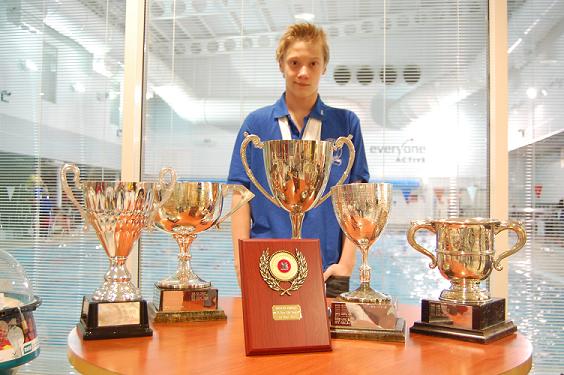 Sutton Swimming Club are so proud of their 13yr old swimmer Ruslans Golubs who continues to impress and improve this season. Having been crowned overall 13yr old boy Nottinghamshire County Champion in March 2013 Ruslans has secured even more success during April 2013.At the City of Leicester Swimming Club Open Meet, Ruslans won 4 Gold medals, 1 Silver medal and 1 Bronze medal which is astonishing given that he was competing against both 13 and 14 yr olds in his age group.In the 400m Individual Medley, Ruslans took Bronze in a personal best time of 4.50.02 narrowly missing out on the National qualifying time of 4.49.45.In the 200m Breaststroke, Ruslans secured his first ever National qualifying time by taking the Gold medal in a time of 2.30.97. This means that Ruslans will now compete in the British Gas ASA National Championships to be held at Ponds Forge in July/August 2013.Ruslans followed this success with another National qualifying time in the 100m Breaststroke event winning his heat in a time of 1.10.26. In the final of this event Ruslans could not quite match this time but still won the Gold medal in a time of 1.11.00.In the 200m Freestyle, Ruslans finished 5th in a time of 2.04.21. In the 200m Individual Medley Ruslans won the Gold medal in a time of 2.18.12. In the 200m Butterfly Ruslans again won the Gold medal in a time of 2.18.79. In the final of the 100m Butterfly, Ruslans won the Silver medal in a time of 1.02.01 just 0.77 seconds outside the National qualifying time.These achievements have now been recognised by the East Midlands Schools Swimming Association who have selected Ruslans to compete in their team for the 63rd English Schools' National Swimming Championships at the Liverpool Aquatics centre on Saturday and Sunday 29th & 30th June 2013. Ruslans will represent the East Midlands team as the junior swimmer in both the 100m and 200m Breaststroke events.   Ruslans attends the Lammas School in Sutton-in-Ashfield and competes for both Sutton Swimming Club and the Nottinghamshire Nova Swim Squad.Sutton Swimming Club are really proud of Ruslans achievements and wish him every success at the English Schools Championships and the British Gas ASA National Championships.Other Sutton SC swimmers doing well at the City of Leicester Open Meet included Chloe Quinn 10yrs who made the final of the 100m Butterfly event, finishing just outside of the medals in 4th place in a new Personal Best time of 1.24.05. Nicola Peach, Sophie Bunker and Lauren Quinn also swam well with a number of Personal Best times being achieved. WATER MEADOWSSutton in Ashfield Swimming Club has 2 County ChampionsThroughout every weekend in March 2013 the Nottinghamshire Age Group County Championships have been fiercely contested by some 486 swimmers aged between 9yrs and 14yrs of age representing 18 different swimming clubs. Each of these swimmers had to achieve a challenging qualification time to enter each and every individual event so all swimmers that competed can rightly be proud of their achievements. The Watermeadows Pool in Mansfield was the venue for the final weekend of this years competition. The severe weather caused the competition to be delayed each morning by 30 minutes but the full programme of events was eventually completed.Prior to the Team Relay events commencing the Individual Age Group placings were determined with the top 10 in each age group being presented with trophies and certificates from the presentation party which was headed by local Paralympic Champion Ollie Hynd MBE. Sutton in Ashfield Swimming Club enjoyed fantastic success with 2 of their swimmers being crowned as the overall BAGCAT Age Group Champions.Out of the 46 girls that competed this year in the 9yr old age group Chloe Quinn took the top award by securing 1207 BAGCAT points across the 4 categories. The 9yr olds are grouped with the 10yr olds for medals in each event and throughout the course of the championships Chloe managed to secure 2 Gold medals (50m & 200m Butterfly) 2 Silver medals (400m Freestlye & 100m Individual Medley) and 4 Bronze medals (200m Freestyle, 50m & 200m Breaststroke & 200m Individual Medley). Chloe was delighted that fellow Sutton Swimming Club member Ollie Hynd MBE presented her 1st place BAGCAT trophy.Out of the 18 boys that competed this year in the 13yr old age group Ruslans Golubs took the top award by securing 2531 BAGCAT points across the 5 categories. The 13yr olds are grouped with the 14yr olds for medals in each event and throughout the course of the championships Ruslans managed to secure 5 Gold medals (50m, 100m & 200m Breaststroke, 200m Butterfly & 100m Individual Medley) 2 Silver medals (100m Butterfly & 400m Individual Medley) and 3 Bronze medals (50m Freestyle, 50m Butterfly & 200m Individual Medley). For each of Ruslans Gold medals he also secured the Junior County Championship trophy. Incredibly 13yr old Ruslans total BAGCAT points score was 5 points higher than the top 14yr old score.      Other Sutton in Ashfield Swimmers securing trophies for being placed in the top 10 of their individual age groups were:Mia Fergie finished 4th out of the 49 girls in the 11yr age group. Mia also secured 2 individual bronze medals in the 11/12yr olds age group. (50m & 100m Butterfly)Neve Fergie finished 4th out of the 30 girls in the 13yr age group. Neve also secured an individual silver medal in the 13/14yr olds age group. (50m Backstroke)Lauren Quinn finished 5th out of the 34 girls in the 14yr age group. Lauren also secured 2 individual bronze medals in the 13/14yr olds age group. (50m Backstroke & 50m Freestyle)Jim Fergie finished 9th out of the 33 boys in the 11yr age groupSutton Swimming Club also had another individual medal winner with 12yr old Chloe Peach securing an individual silver medal in the 100m Butterfly for 11/12yr olds age group.The top 6 swimmers in each 200m event for each age group qualified to compete in the finals of those events with only the top 3 securing medals. A number of Sutton swimmers reached these finals but narrowly missed out on medals. The Sutton finalists not securing medals were: Ellie Bunker 9yrs finished 6th in the final of the 200m Butterfly for 9/10yr olds.Mia Fergie 11yrs finished 4th in the final of the 200m Butterfly and 6th in the final of the 200m Individual Medley for 11/12yr olds.Chloe Peach 12yrs finished 5th in the final of the 200m Butterfly for 11/12yr olds.Connor Marsh 10yrs finished 6th in the final of the 200m Butterfly for 9/10yr olds.Jim Fergie 11yrs finished 4th in the final of the 200m Butterfly for 11/12yr olds.The final overall placings for swimmers that represented Sutton in Ashfield at the County Championships and were placed outside of the top 10 were as follows:9yr old girls - Flora Lai finished 11th out of 46, Ellie Bunker finished 19th out of 46 and Ellethea Hawley finished 30th out of 4610yr old boys - Connor Marsh finished 21st out of 46, Giovanni Balanur finished 22nd out of 46 and Benjamin Ward finished 29th out of 4610yr old girls - Ellie Varley finished 29th out of 4611yr old boys - Adam Hudson finished 15th out of 3311yr old girls - Nicola Peach finished 26th out of 49 (Nicola took ill and had to withdraw from events over the final weekend of competition) and Krystle Priestley finished 29th out of 4912yr old boys - Liam Marsh finished 28th out of 36 (Liam took ill and was unable to compete over the final weekend of competition) and Lewis Potter finished 29th out of 3612yr old girls - Chloe Peach finished 12th out of 50 (narrowly missing out on a 10th place finish by only 2 points) and Jasmine Lai finished 30th out of 5013yr old boys - Jake Hudd finished 12th out of 1813yr old girls - Sophie Bunker finished 13th out of 30 and Nicole Lai finished 16th out of 3014yr old boys - Aaron Lee finished 14th out of 28 and Daniel Johnston finished 15th out of 28Sutton Swimming Club also competed in the Team relay events with their teams making 6 finals in total. The 10yr old girls A team and the 14yr old girls team both secured final places in both freestyle and medley relays. However, only the 14 yr old boys team enjoyed medal successes, taking Bronze medals in both the 4 x 50m freestyle relay and 4 x 50m Medley relay. The 14yr old boys team comprised of Ruslans Golubs, Aaron Lee, Jake Hudd and Daniel Johnston.The Secretary for Sutton Swimming Club stated that the County Championships are targetted each year for peak performance from Sutton SC swimmers. The hard work put in by Head Coach Gren Greaves, his coaching staff at Sutton SC and all of the swimmers that competed has truly paid off. The month of March 2013 has so far seen Sutton Swimmers secure some 390 Personal Best times with most of these occuring during the County Championships. For Sutton SC to have 2 County Champions in the same year is an incredible achievement and one that has not occured in recent years.  RETFORDRetford Leisure Centre hosted the latest round of the 2013 Age Group County Championships. Sutton SC enjoyed another medal success with Chloe Quinn (9yrs) taking the Bronze medal in the final of the 200m Breaststroke event for 9 and 10yr old girls. Chloe Quinn qualified for the final in a Personal Best time of 3.27.44 and swam just outside of this time in the final to secure 3rd place. This Bronze medal added to the 2 Gold and 1 Bronze medals that Chloe has already won at this years County Championships.   Other Sutton swimmers gaining Personal Best times in the 200m Breaststroke event at the Championships were Lauren Quinn, Neve Fergie, Sophie Bunker, Mia Fergie, Ellie Varley, Ellie Bunker and Flora Lai. Both Jasmine Lai and Ellethea Hawley also swam the 200m Breaststroke event but just missed out on their Personal Best times. Ruslans Golubs (13yrs) was the sole boy swimmer in action for Sutton SC this weekend. Russ swam a Personal Best time of 17.21.13 in the 1500m Freestyle event to finish the 3rd fastest 13yr old.WORKSOPOn 9th March 2013, Sutton-in-Ashfield Swimming Club continued its fine run of form in the Nottinghamshire Age Group County Championships held at the Worksop Leisure Centre. All 8 boys that competed in the 200m Backstroke event set new Personal Best times. Not to be out done 2 out of our 3 girls that competed in the 800m freestyle event also set new Personal Best times. Saturday 09/03/2013Boys - 200m BackstrokeConnor Marsh entered at 3.33.02 swam a PB of 3.20.51 to finish 21st fastest 10yr old.Giovanni Balanur entered at 3.31.22 swam a PB of 3.19.11 to finish 22nd fastest 10yr old. Jim Fergie entered at 3.08.31 swam a PB of 2.55.81 to finish 10th fastest 11yr old.Adam Hudson entered at 3.03.14 swam a PB of 2.57.39 to finish 11th fastest 11yr old.Liam Marsh swam a PB of 3.02.81 to finish 22nd fastest 12yr old. Aaron Lee entered at 2.44.36 swam a PB of 2.43.34 to finish 11th fastest 14yr old.Daniel Johnston swam a PB of 2.46.40 to finish 12th fastest 14yr old.Ruslans Golubs entered at 2.24.77 swam a PB of 2.24.44 to finish 3rd fastest 13yr old.Girls - 800m FreestyleMia Fergie entered at 10.34.98 swam 10.39.95 to finish 3rd fastest 11yr old. Neve Fergie entered at 10.10.56 swam a PB of 9.45.66 to finish 3rd fastest 13yr old.
Lauren Quinn swam a PB of 9.52.30 to finish 5th fastest 14yr old.BEECHDALE Sutton Swimming Club had a fantastic first weekend at the Beechdale Pool competing in the Age Group County Championships. Ruslans Golubs (13yrs) grabbed the individual headlines by becoming the Junior County Champion at both 200m Breaststroke and 50m Breaststroke. Ruslans also won Silver medals in the 400m Individual Medley and 100m Butterfly together with a Bronze medal in the 50m Butterfly. Another swimmer achieving success was Chloe Quinn (9yrs) who won Gold Medals at both 200m Butterfly and 50m Butterfly events in the 9 & 10yrs Age Group. Chloe also won a Bronze medal in 200m Freestyle final for 9 & 10yrs Girls.Other medal winners for Sutton SC over this weekend were Mia Fergie (11yrs) winning a Bronze medal for 50m Butterfly in the 11 & 12yrs Age Group, Neve Fergie (13yrs) winning a Silver medal for 50m Backstroke in the 13 & 14yrs Age Group and Lauren Quinn (14yrs) winning a Bronze medal for 50m Backstroke in the 13 & 14yrs Age Group. A number of swimmers achieved Regional Qualification Times and over 80 Personal Best times were secured over the 2 days of competition. Head Coach Gren Greaves was delighted with the successes and stated that he was proud of all his Squad. Sutton Swimming Club continues to develop its reputation for developing young swimmers to their full potential.Saturday 02/03/2013Girls - 400 Individual MedleyMia Fergie entered at 5.52.76 swam a PB of 5.49.32 to finish 2nd fastest 11yr old. Neve Fergie entered at 5.40.93 swam a PB of 5.31.26 to finish 4th fastest 13yr old. Lauren Quinn entered at 5.35.40 swam a PB of 5.31.75 to finish 6th fastest 14yr old.Boys - 200m BreaststrokeGiovanni Balanur entered at 4.03.00 swam 4.06.88 to finish 22nd fastest 10yr old. Connor Marsh entered at 3.47.31 but was disqualified during the race. Adam Hudson entered at 3.45.83 swam a PB of 3.35.33 to finish 12th fastest 11yr old.  Jim Fergie entered at 3.31.44 swam a PB of 3.20.20 to finish 6th fastest 11yr old.Jake Hudd entered at 3.15.30 swam a PB of 3.13.49 to finish 8th fastest 13yr old.Ruslans Golubs entered at 2.42.06 swam a PB of 2.36.62 to finish 1st fastest 13yr old in the heats. Ruslans then competed in the final for Boys aged 13 and 14yrs and swam a time of 2.40.59 which was sufficient for him to win the final and be crowned the junior age group champion at 200m breaststroke.Girls - 50m ButterflyFlora Lai entered at 50.63 swam 50.90 to finish 18th fastest 9yr old.Ellie Bunker entered at 50.25 swam a PB of 46.88 to finish 9th fastest 9yr old. Chloe Quinn entered at 40.94 swam a PB of 37.03 to finish 1st fastest 9yr old. This time saw Chloe win the Gold Medal in the 50m Fly for Girls aged 9 and 10yrs.Krystle Priestley entered at 40.58 swam 40.92 to finish 19th fastest 11yr old. Nicola Peach entered at 40.07 swam a PB of 37.44 to finish 10th fastest 11yr old.Sophie Bunker entered at 36.81 swam a PB of 36.04 to finish13th fastest 13yr old.Nicole Lai entered at 35.38 swam 36.11 to finish 14th fastest 13yr old.Neve Fergie entered at 34.14 swam but was disqualified during the race.Chloe Peach entered at 33.66 swam 33.95 to finish 4th fastest 12yr old.Lauren Quinn entered at 33.54 swam 33.66 to finish 10th fastest 14yr old.Mia Fergie entered at 33.48 swam a PB of 33.26 to finish 1st fastest 11yr old. This time saw Mia win the Bronze Medal in the 50m Fly for Girls aged 11 and 12yrs.Girls - 100m BreaststrokeNicola Peach entered at 1.42.19 swam 1.51.60 to finish 20th fastest 11yr old.Chloe Peach entered at 1.36.55 swam a PB of 1.34.31 to finish 17th fastest 12yr old.Jasmine Lai entered at 1.36.45 swam a PB of 1.34.09 to finish 16th fastest 12yr old.Mia Fergie entered at 1.35.20 swam a PB of 1.29.90 to finish 2nd fastest 11yr old.  Neve Fergie entered at 1.31.60 swam a PB of 1.29.30 to finish 10th fastest 13yr old.Sophie Bunker entered at 1.29.87 swam a PB of 1.25.97 to finish 5th fastest 13yr old.Nicole Lai entered at 1.29.64 swam 1.30.14 to finish 12th fastest 13yr old.Lauren Quinn entered at 1.26.50 swam 1.27.01 to finish 8th fastest 14yr old.Boys - 200m FreestyleBenjamin Ward entered at 3.13.58 swam a PB of 2.51.24 to finish 14th fastest 10yr old.Connor Marsh entered at 2.56.25 swam a PB of 2.53.96 to finish 20th fastest 10yr old.Giovanni Balanur entered at 2.55.51 swam 2.56.43 to finish 21st fastest 10yr old.Adam Hudson entered at 2.52.32 swam a PB of 2.44.27 to finish 16th fastest 11yr old.Liam Marsh entered at 2.44.81 swam 2.45.84 to finish 29th fastest 12yr old.Jim Fergie entered at 2.40.16 swam a PB of 2.36.42 to finish 10th fastest 11yr old.Jake Hudd entered at 2.36.37 swam a PB of 2.31.14 to finish 13th fastest 13yr old.Aaron Lee entered at 2.29.88 swam 2.33.25 to finish 18th fastest 14yr old.Daniel Johnston entered at 2.29.85 swam 2.32.21 to finish 17th fastest 14yr old.Ruslans Golubs entered at 2.08.18 swam a PB of 2.06.55 to finish 3rd fastest 13yr old.Girls - 50m BackstrokeEllethea Hawley entered at 51.42 swam a PB of 49.72 to finish 30th fastest 9yr old.Ellie Bunker entered at 50.69 swam a PB of 50.35 to finish 31st fastest 9yr old.Chloe Quinn entered at 43.56 swam a PB of 40.95 to finish 1st fastest 9yr old.Flora Lai entered at 42.82 swam 43.53 to finish 4th fastest 9yr old.Nicola Peach entered at 41.14 swam 41.56 to finish 33rd fastest 11yr old.Krystle Priestley entered at 40.38 swam a PB of 40.29 to finish 27th fastest 11yr old.Sophie Bunker entered at 37.65 swam 37.97 to finish 13th fastest 13yr old.Mia Fergie entered at 36.77 swam a PB of 35.50 to finish 3rd fastest 11yr old.Chloe Peach entered at 36.23 swam a PB of 35.90 to finish 7th fastest 12yr old.Nicole Lai entered at 35.98 swam 35.99 to finish 7th fastest 13yr old.Neve Fergie entered at 33.95 swam a PB of 33.05 to finish 2nd fastest 13yr old. This time saw Neve win the Silver Medal in the 50m Backstroke for Girls aged 13 and 14yrs.Lauren Quinn entered at 33.18 swam a PB of 33.14 to finish 1st fastest 14yr old. This time saw Lauren win the Bronze Medal in the 50m Backstroke for Girls aged 13 and 14yrs.Boys - 400m Individual MedleyAdam Hudson entered at 6.48.28 swam a PB of 6.40.70 to finish 8th fastest 11yr old.Jim Fergie entered at 6.41.08 swam a PB of 6.09.36 to finish 5th fastest 11yr old. Ruslans Golubs entered at 5.17.10 swam a PB of 4.53.15 to finish 1st fastest 13yr old. This time saw Russ win the Silver Medal in the 400m Individual Medley for Boys aged 13 and 14yrs.Girls -  200m BackstrokeEllie Bunker entered at 3.59.83 but was disqualified during the race.Flora Lai entered at 3.24.94 swam a PB of 3.20.54 to finish 6th fastest 9yr old.Krystle Priestley entered at 3.08.37 swam a PB of 3.00.75 to finish 22nd fastest 11yr oldNicola Peach entered at 3.07.52 swam 3.11.12 to finish 32nd fastest 11yr old.Chloe Quinn entered at 3.04.01 but was disqualified during the race.Chloe Peach entered at 2.57.65 swam a PB of 2.51.27 to finish 14th fastest 12yr old. Sophie Bunker entered at 2.54.89 swam a PB of 2.48.58 to finish 15th fastest 13yr old.Nicole Lai entered at 2.50.39 swam a PB of 2.46.07 to finish 13th fastest 13yr old.Mia Fergie entered at 2.49.97 swam a PB of 2.47.04 to finish 5th fastest 11yr old.Neve Fergie entered at 2.32.22 swam 2.32.43 to finish 4th fastest 13yr old.Lauren Quinn entered at 2.31.38 swam a PB of 2.28.65 to finish 6th fastest 14yr old.Boys - 50m ButterflyGiovanni Balanur entered at 47.31 swam a PB of 46.67 to finish 19th fastest 10yr old.Adam Hudson entered at 40.16 swam 39.26 to finish10th fastest 11yr old.Lewis Potter entered at 36.44 swam 36.59 to finish 8th fastest 12yr old.Jim Fergie entered at 36.08 swam a PB of 35.10 to finish 2nd fastest 11yr old.Aaron Lee entered at 33.20 swam a PB of 32.85 to finish 12th fastest 14yr old.Daniel Johnston entered at 30.79 swam 34.03 to finish 18th fastest 14yr old.Ruslans Golubs entered at 29.31 swam a PB of 28.58 to finish 1st fastest 13yr old. This time saw Russ win the Bronze Medal in the 50m Butterfly for Boys aged 13 and 14yrs.Sunday 03/03/2013Girls - 200m ButterflyFlora Lai entered at 4.24.30 swam a PB of 4.23.39 to finish 6th fastest 9yr old.Ellie Bunker entered at 4.13.28 swam a PB of 4.01.64 to finish 3rd fastest 9yr old in the heats. Ellie then competed in the final for Girls aged 9 and 10yrs and swam the identical PB time of 4.01.64 which saw her take 6th place in the 9/10yrs age group 200m Butterfly final.Chloe Quinn entered at 3.41.00 swam a PB of 3.21.42 to finish 1st fastest 9yr old in the heats. Chloe then competed in the final for Girls aged 9 and 10yrs and swam another PB time of 3.18.07  which was sufficient for her to win the final and be crowned the 9/10yrs age group champion at 200m Butterfly. Chloe Peach entered at 3.00.97 swam a PB of 2.59.88 to finish 5th fastest 12yr old in the heats. Chloe then competed in the final for Girls aged 11 and 12yrs and swam another PB time of 2.57.52 which saw her take 5th place in the 11/12yrs age group 200m Butterfly final. Mia Fergie entered at 2.54.89 swam a PB of 2.52.62 to finish 1st fastest 11yr old in the heats. Mia then competed in the final for Girls aged 11 and 12yrs and swam another PB time of 2.51.99 which saw her take 4th place in the 11/12yrs age group 200m Butterfly final. Boys - 400m FreestyleJim Fergie entered at 5.39.25 swam a PB of 5.34.01 to finish 11th fastest 11yr old.Ruslans Golubs entered at 4.33.93 swam a PB of 4.24.20 to finish 3rd fastest 13yr old.Girls - 100m FreestyleNicola Peach entered at 1.17.80 swam 1.18.75 to finish 27th fastest 11yr old.Mia Fergie entered at 1.11.09 swam a PB of 1.09.89 to finish 6th fastest 11yr old.Chloe Peach entered at 1.10.59 swam a PB of 1.08.48 to finish 10th fastest 12yr old.Nicole Lai entered at 1.10.40 but was disqualified during swim.Sophie Bunker entered at 1.09.77 swam a PB of 1.07.11 to finish 11th fastest 13yr old.Neve Fergie entered at 1.06.08 swam a PB of 1.04.36 to finish 3rd fastest 13yr old.Lauren Quinn entered at 1.04.86 swam a PB of 1.02.95 to finish 6th fastest 14yr old.Boys - 50m BreaststrokeGiovanni Balanur entered at 53.38 swam 53.99 to finish 28th fastest 10yr old. Benjamin Ward entered at 53.38 swam 54.69 to finish 29th fastest 10yr old.Adam Hudson entered at 48.55 swam a PB of 46.93 to finish 13th fastest 11yr old.Connor Marsh entered at 47.97 swam a PB of 46.44 to finish 7th fastest 10yr old.Jim Fergie entered at 45.21 swam a PB of 44.28 to finish 8th fastest 11yr old.Jake Hudd entered at 41.62 swam a PB of 40.64 to finish 7th fastest 13yr old.Ruslans Golubs entered at 33.63 swam a PB of 32.32 to finish 1st fastest 13yr old. This time saw Russ crowned the junior age group champion for 50m Breaststroke.Boys - 100m ButterflyLewis Potter entered at 1.24.83 swam 1.32.05 to finish 8th fastest 12yr old Ruslans Golubs entered at 1.05.56 swam a PB of 1.01.57 to finish 1st fastest 13yr old. This time saw Russ win the Silver Medal in the 100m Butterfly for Boys aged 13 and 14yrs.    Girls - 200m FreestyleEllethea Hawley entered at 3.44.01 swam a PB of 3.29.93 to finish 27th fastest 9yr old.Ellie Bunker entered at 3.33.78 swam a PB of 3.27.56 to finish 25th fastest 9yr old.Flora Lai entered at 3.18.32 swam a PB of 3.16.72 to finish 15th fastest 9yr old.Krystle Priestley entered at 2.53.55 swam a PB of 2.48.49 to finish 29th fastest 11yr old.Nicola Peach entered at 2.51.06 swam a PB of 2.47.44 to finish 28th fastest 11yr old.Chloe Quinn entered at 2.50.13 swam a PB of 2.42.60 to finish 1st fastest 9yr old in the heats. Chloe then competed in the final for Girls aged 9 and 10yrs and swam another PB time of 2.40.73 which was sufficient for her to win the bronze medal in the 9/10yrs 200m Freestyle final.    Nicole Lai entered at 2.36.98 swam a PB of 2.36.73 to finish 21st fastest 13yr old.Chloe Peach entered at 2.36.01 swam a PB of 2.29.15 to finish 9th fastest 12yr old.Sophie Bunker entered at 2.33.27 swam a PB of 2.28.77 to finish 14th fastest 13yr old. Mia Fergie entered at 2.31.44 swam 2.31.91 to finish 6th fastest 11yr old.Neve Fergie entered at 2.21.70 swam a PB of 2.16.90 to finish 2nd fastest 13yr old.Lauren Quinn entered at 2.20.50 swam a PB of 2.17.20 to finish 10th fastest 14yr old.Boys - 50m BackstrokeConnor Marsh entered at 44.70 swam a PB of 43.56 to finish 18th fastest 10yr old.Giovanni Balanur entered at 44.47 swam a PB of 43.12 to finish 16th fastest 10yr oldLiam Marsh entered at 40.58 swam a PB of 40.10 to finish 22nd fastest 12yr old.Jim Fergie entered at 40.36 swam a PB of 38.30 to finish 10th fastest 11yr old.Lewis Potter entered at 40.15 swam 40.32 to finish 23rd fastest 12yr oldAdam Hudson entered at 39.38 swam 39.75 to finish 16th fastest 11yr old.Jake Hudd entered at 37.67 swam 37.77 to finish 12th fastest 13yr old. Daniel Johnston entered at 35.01 swam a PB of 34.96 to finish 15th fastest 14yr old.Aaron Lee entered at 33.74 swam a PB of 33.44 to finish 9th fastest 14yr old.Ruslans Golubs entered at 31.99 swam a PB of 31.16 to finish 2nd fastest 13yr old.Notts ASA County Championships 2013Youth County Championships - 16th-17th February 2013 - Beechdale, NottinghamSwimmers aged 15 years and over on 24th March 2013.A summary of Sutton Swimming Clubs performances at this years Nottinghamshire Youth Championships.Saturday 16th February 2013:Mens 200m Free - Sam Creak 17th out of 23 with a PB time of 2.18.13. (previous PB 2.19.77)Mens 50m Breast - James Prosser 6th out of 22 in heats with a PB time of 32.92 (previous PB of 34.94). Finishing 6th meant James reached the final of this event. In the final James finished 6th but further improved his PB to a time of 32.82.Jason Lai finished 11th out of 22 with a time just outside his PB of 34.79.Mens 200m Back - Oliver Hynd 5th out of 13 with a PB time of 2.18.83. This was some 18 seconds inside S8 world record but can not be classified as a world record but should be ratified as a British S8 record.Womens 50m Butterfly - Lara Prosser 5th out of 26 in the heats with a PB time of 31.75 (previous PB of 32.73). Finishing 5th meant Lara reached the final of this event. In the final Lara finished 5th and was just outside her new PB in a time of 32.00.Mens 100m Individual Medley - James Prosser 15th out of 26 with a PB time of 1.09.78 (previous PB 1.10.85) Sam Creak 18th out of 26 with a PB time of 1.12.37 (previous PB 1.12.77) Jason Lai 20th out of 26 with a time just outside his PB of 1.13.23.Mens 400m Individual Medley - Oliver Hynd 4th out of 4 with a PB time of 5.00.46. This was some 36 seconds inside the S8 world record but can not be classified as a world record but should be ratified as a British S8 record.Mens 50m Backstroke - Sam Creak 9th out of 21 with a huge PB time of 31.77 (previous PB 33.36)James Prosser 12th out of 21 with a time just outside of his PB of 32.96Jason Lai 20th out of 21 with a new PB time of  35.53 (previous PB 35.59)Womens 100m Backstroke - Lara Prosser 9th out of 18 with a PB of 1.09.76 (previous PB 1.10.56)Mens 100m Butterfly - Jason Lai 11th out of 13 with a time just outside of his PB of 1.08.62Womens 50m Free - Lara Prosser tied for 7th out of 32 with a PB of 29.22 (previous PB 30.20)Mens 200m Breast - a tired Jason Lai finishing 8th out of 8 with a time outside his PB of 3.11.94 Sunday 17th February 2013:Mens 200m Individual Medley - Jason Lai finishing 16th out of 19 with a time just outside his PB of 2.39.70Mens 100m Free - James Prosser finishing 29th out of 39 with a PB of 1.01.62 (previous PB 1.03.74) Sam Creak finishing 30th out of 39 with a PB of 1.01.86 (previous PB 1.02.79)Jason Lai finishing 39th out of 39 with a time outside of his PB of 1.08.09Womens 200m Backstroke - Lara Prosser 5th out of 11 with a PB of 2.28.37 (previous PB 2.32.79)Mens 50m Butterfly - Sam Creak 14th out of 32 in a time just outside his PB of 30.01James Prosser 18th out of 32 with a PB of 30,78 (previous PB 30.98)Jason Lai 19th out of 32 with a time just outside of his PB of 31.01 Womens 100m Individual Medley - Lara Prosser 5th out of 22 in heats with a PB of 1.12.70 (previous PB 1.13.60) Finishing 5th meant that Lara reached the final of this event. In the final Lara finished 5th but was not able to improve on her new PB with a time of 1.13.19.Mens 100m Breast - Jason Lai 11th out of 20 with a time just outside his PB of 1.17.33Womens 100m Butterfly - Lara Prosser 6th out of 11 in the heats in a time just outside of her PB of 1.13.12. Finishing 6th meant that Lara reached the final of this event. In the final Lara finished 6th in a slightly faster time of 1.13.06 but still just outside of her PB.Mens 50m Free - James Prosser 18th out of 46 with a PB of 26.54 (previous PB 26.60)Sam Creak 26th out of 46 with a PB of 27.72 (previous PB 27.90)Jason Lai 32nd out of 46 with a time just outside his PB of 28.94.Sutton Swimming Club is proud of all our swimmers that competed in the Youth Championships. Our swimmers achieved a number of Personal Best times and managed to compete in 4 finals with Lara Prosser reaching 3 individual finals. The highlight of the meeting must remain with Oliver Hynd who completely smashed 2 x S8 World records in the 200m Backstroke and the 400m Individual Medley.